Adresse courrier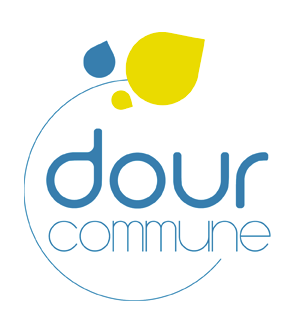 ------------------------------------------------------------------------------------------------------------------------------------------------------------------------------------------------------Tél. : -----------------------------------------------------------Je soussigné(e)--------------------------------------------------------------------------------------------------------------------------ai l’honneur de solliciter :□ le raccordement à l’égout (redevance de 1.000€ / logement pour 10 mètres + 50€ de m supplémentaire) □ le raccordement de la descente d’eau pluie (en fonction du mesurage effectué par le Service Technique) □ le débouchage (75€) de mon habitation située rue : ----------------------------------------------------------------------------------- n°-------------Parcelle cadastrée section : ------------------- n°------------------- (voir permis de bâtir ou acte notarié)Permis d’urbanisme n°-------------------  délivré le --------------------------------------Dour, le -----------------------------------------------SignatureDocument à renvoyer à l’administration communale – Grand’Place, n° 1 à 7370 Dour Renseignements : Madame Emilie Flament – emilie.flament@communedour.be – 065/761.861L’administration communale de Dour  recueille vos données à caractère personnel dans le but de traiter votre demande de raccordement à l’égout – de raccordement de la descente d’eau pluie – de débouchage.Soyez assuré(e) que celles-ci sont traitées uniquement à cette fin, et ce, en toute sécurité. Conformément au Règlement Général de Protection des Données, vous disposez à tout moment du droit d’accès, de modification ou de suppression de vos données. Elles seront conservées le temps nécessaire au traitement de votre demande et ne feront pas l’objet de transfert à des tiers.